Опитування здобувачів першого (бакалаврського) рівня спеціальності 053 «Психологія» в групах денної форми навчання проводилось впродовж січня 2023 р. Всього 51 студент.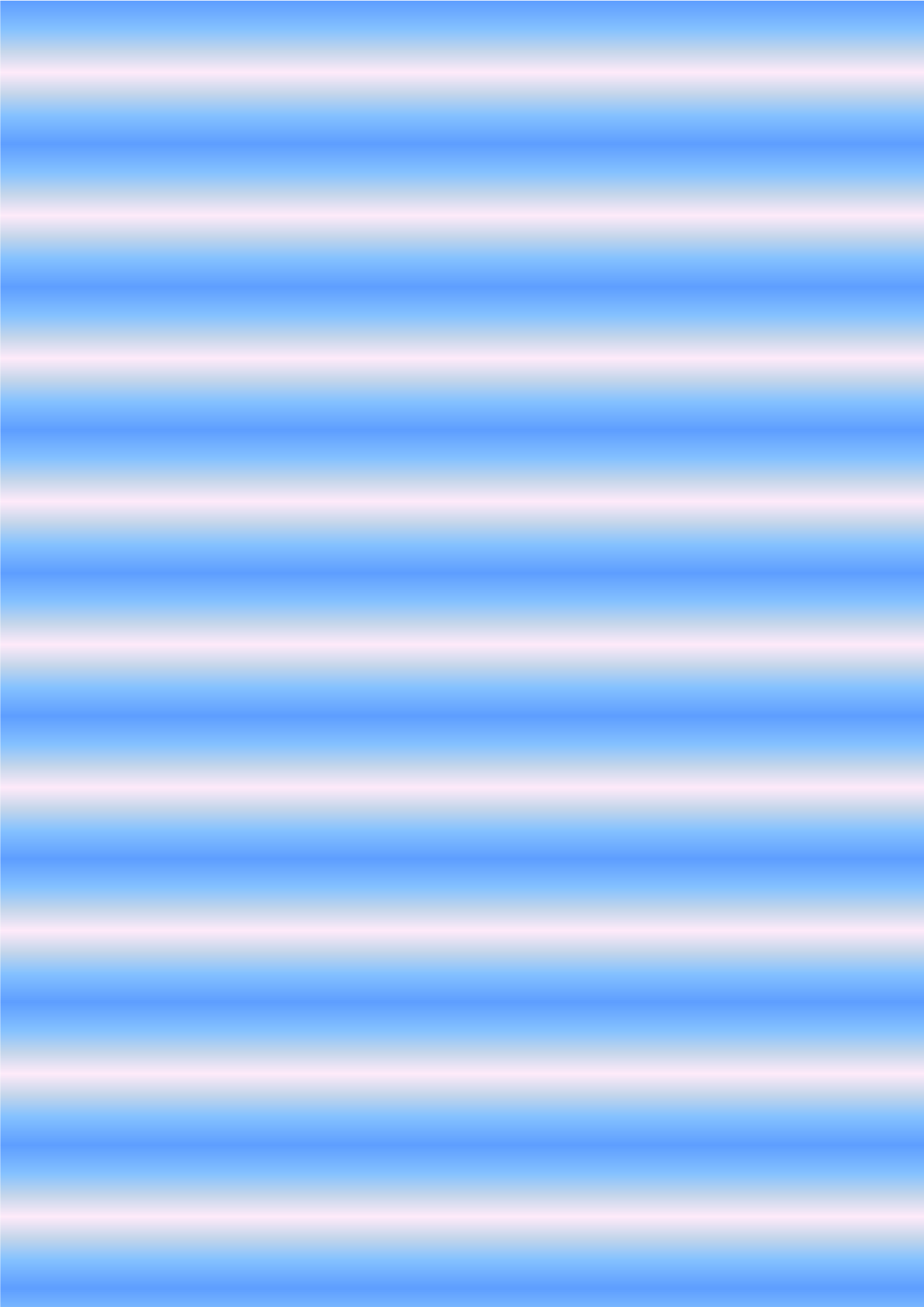 У цілому студенти зазначили достатній зміст освітньої програми «Психологія», доцільність включення переліку дисциплін та їх послідовність, вказали, що реалізується вільний вибір дисциплін, з їх точки зору, достатній обсяг практики. В цілому їх очікування після ознайомлення з освітньою програмою співпали з реальним її змістом.АНАЛІЗ РЕЗУЛЬТАТІВ АНКЕТУВАННЯздобувачів вищої освіти першого (бакалаврського) рівня вищої освіти, спеціальність 053 «Психологія», які стосуються якості освітньої програми «Психологія»Чи достатній, на Вашу думку, зміст (набір дисциплін) освітньої програми (ОП) для успішної роботи за фахом? Так – 547 студентівНі – 1 студентаЧастково – 3 студентаЯк Ви вважаєте, чи усі дисципліни, які Ви вивчаєте, необхідні для Вашої професійної діяльності?Так – 35 студентів Ні – ----Частково – 16 студентівЯкі з дисциплін, на Вашу думку, можна вилучити з ОП підготовки фахівців Вашої спеціальності?таких не маєЧи реалізовується за Вашою спеціальністю вільний вибір дисципліна) гуманітарного блокуТак – 47 студентів Ні – 2 студентаЧастково – 2 студентаб) професійно-практичного блокуТак – 49 студентів Ні – 1 студентаЧастково – 1 студентаЯкими дисциплінами, на Вашу думку, слід доповнити гуманітарний блок?таких не маєЯкими дисциплінами,	на	Вашу думку,	слід	доповнити професійно- практичний блок?таких не маєЧи достатній обсяг практичної підготовки, закладений в ОП Вашої спеціальності?Так – 46 студентів Ні –Частково – 5 студентівЧи порушується, на вашу думку, логіка викладання дисциплін ОП вашої спеціальності (напряму підготовки)Так –Ні – 44 студентівЧастково – 7 студентівЧи зустрічається дублювання змісту навчального матеріалу дисциплін ОП вашої спеціальності. Якщо так, то наведіть приклади.НІЧи співпали Ваші очікування щодо ОП Вашої спеціальності з її реальним змістом?Так – 48 студентів Ні – ---Частково – 3 студентаЯкщо ні, то назвіть, які саме очікування не здійснилисьочікування співпадають з її реальним змістомЩо, на Вашу думку, слід змінити в ОП для Вашої спеціальності?нічого, все задовольняєДякуємо за участь в анкетуванні!